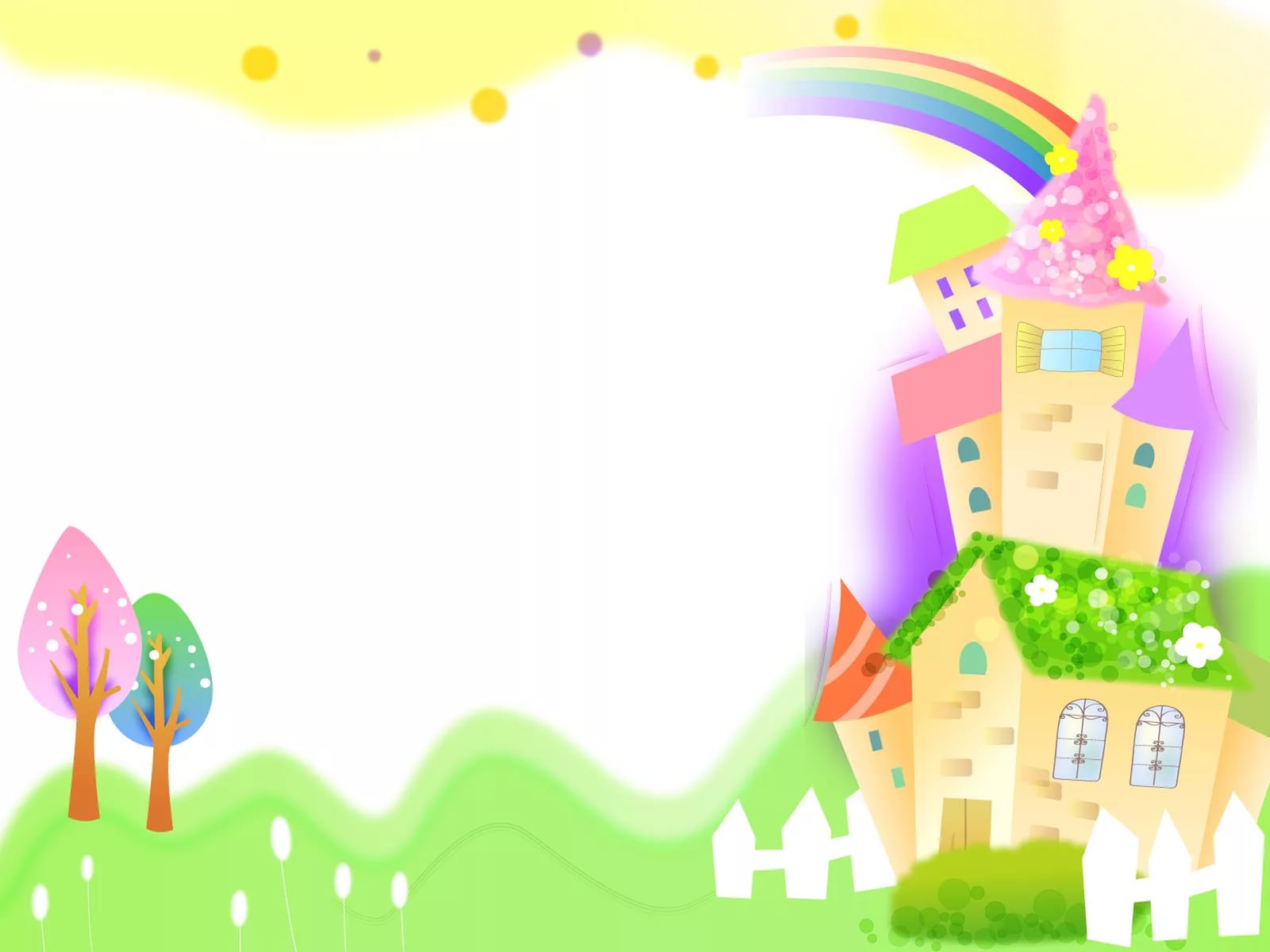 Муниципальное бюджетное дошкольное образовательное учреждение«Детский сад «Колокольчик» муниципального образования – городской округгород Скопин Рязанской областиПроект«Строим город Экоград»(подготовительная к школе группа)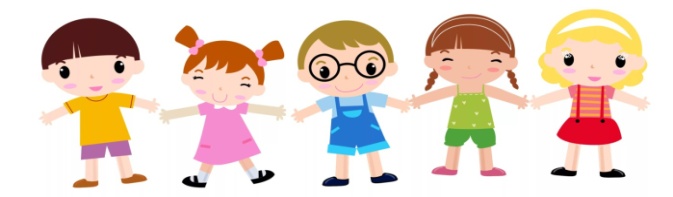 	Воспитатель первой квалификационной категории	Федюкина Юлия Александровна2017год  Тип проекта– информационно-творческий, групповой  Участники проекта - воспитатели, дети подготовительной к школе   группы, родители  Сроки реализации проекта- месяц  Гипотеза проекта: Реализация проекта позволит повысить уровень экологической культуры у  педагогов,  детей и их родителей.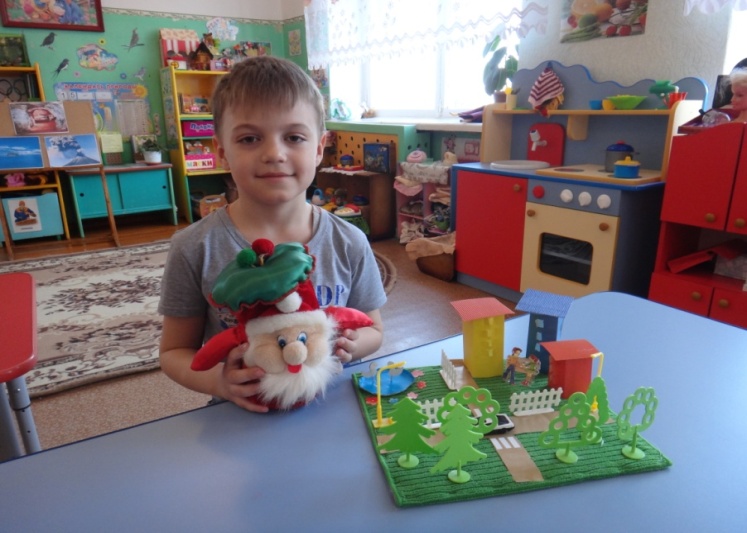 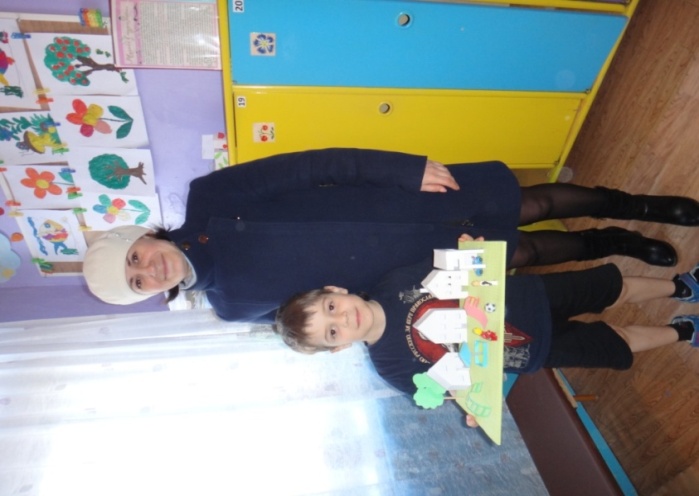   Цель: Формирование основ экологической культуры детей    дошкольного возраста в процессе проектной деятельности.  Задачи:                                                                                                                               Создать условия для осознанно – правильного отношения детей кприроде.                                                                                                                         2. Систематизировать представления детей о положительном и отрицательном влиянии человека на природу.                                                                                                                      3. Создать условия для развития творческих способностей детей.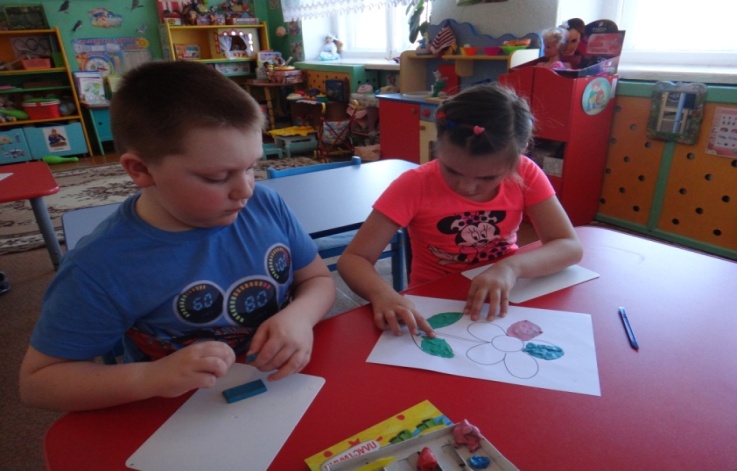 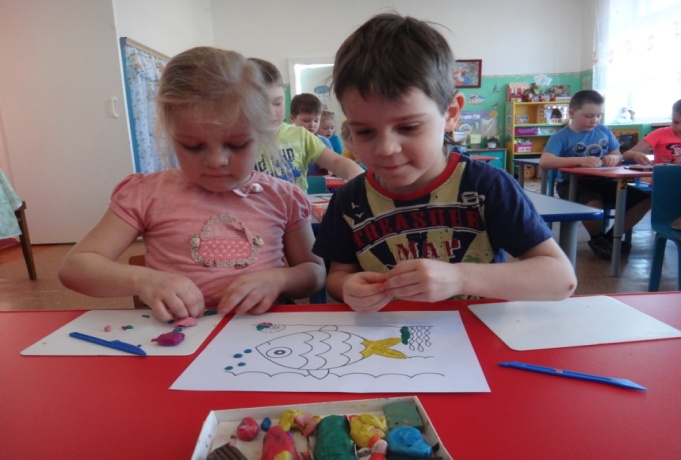   Новизна заключается в разработке и создании современной  развивающей предметно-пространственной среды в условияхконкретной группы ДОУ с использованием комфортных, современных, безопасных, ярких пособий и оборудования, позволяющей привлечь внимание детей и создать условия для исследовательской деятельности.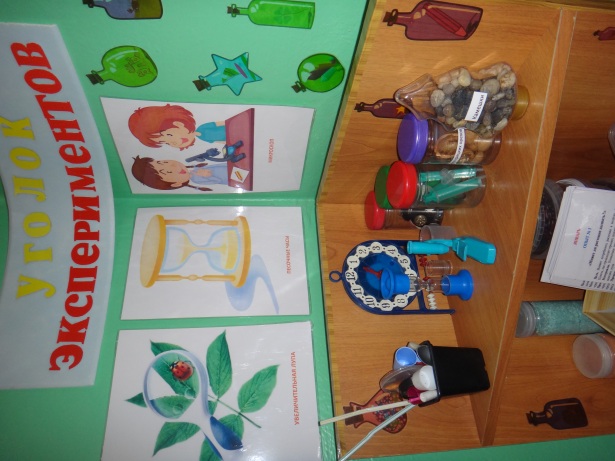   Ожидаемый результат:- Учить устанавливать  причинно – следственные связи между                     живой и неживой природой, делать простейшие выводы.- Формировать понимание неразрывной связи человека с природой.- Учить выполнять правила безопасного поведения в природе.- Формировать у детей способы действий, которые направлены на создание простейших приемов творчества.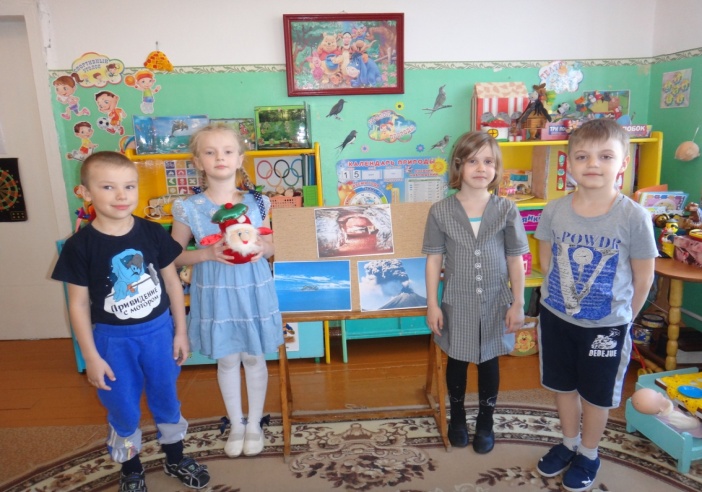 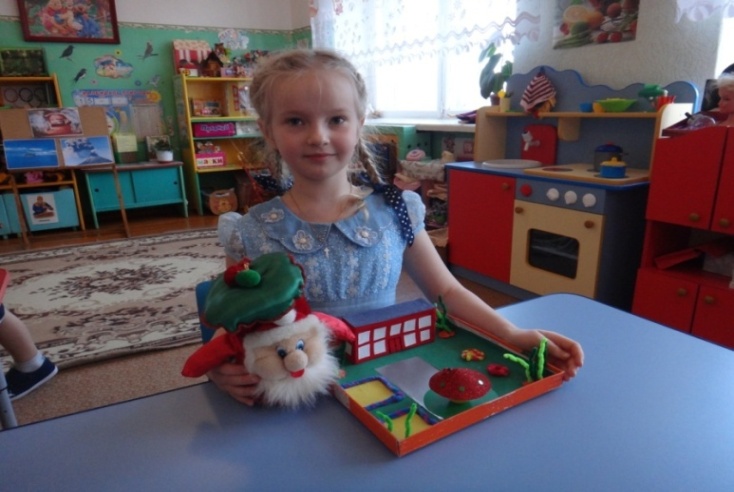   Организационный этап работы над проектом предполагал: - подбор  художественной и методической литературы;             - проведено анкетирование родителей на тему: «Экология в семье»; - составлено обращение к родителям о проведении экологического проекта; - оформлена стенгазета для родителей «Научим детей любить природу»;  - с родителями группы был обсужден план о проведении и содержании           возможных совместных мероприятий проекта;     -  давались задания родителям и детям: создать макеты экосистем,             экограда;     -  проводились консультации для родителей: «Как научить ребёнка            любить природу»;   -   изготовлены костюмы для экологического праздника.                                                                                                                                                                                                                                                                                                                                                                                        Обращение к родителям о проведении экологического проекта.  Стенгазета дляродителей «Научим детей любить природу»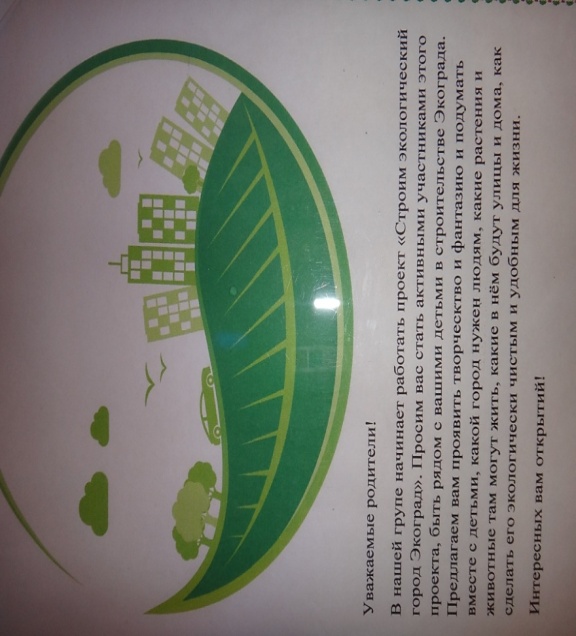 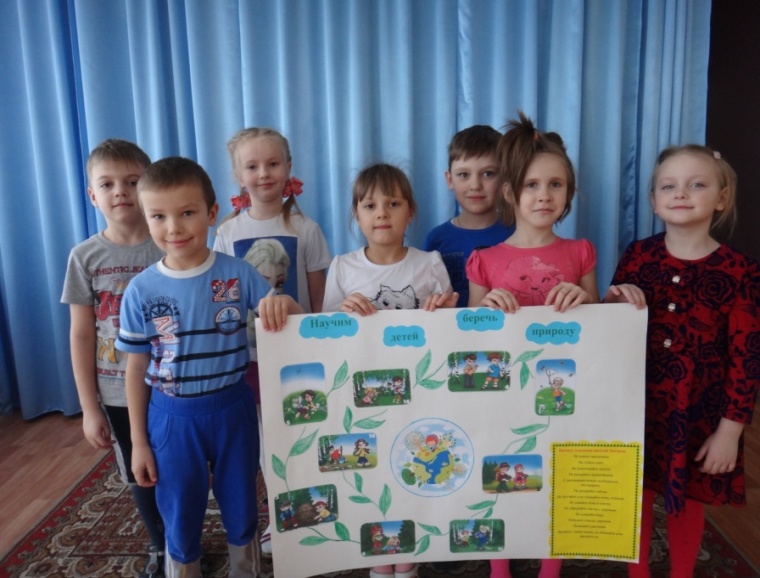 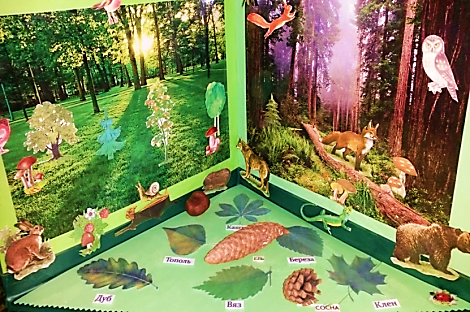 Макеты экосистем «Луг», «Лес» «Арктика»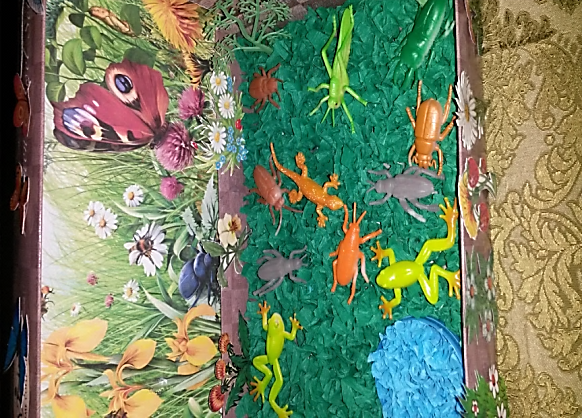 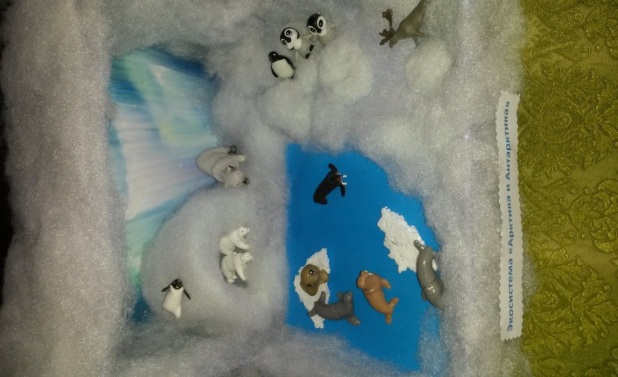   Практический этап включал в себя проведение намеченных мероприятий:    - оформление выставки художественной литературы на тему: «Моя планета»    - виртуальное путешествие: «Там, на неведомых дорожках»;    - фотовыставки, стенгазеты с мест наблюдений;     - коллекция дидактических игр по теме проекта;      - выставка творческих работ «Растения Экограда»;     -  разработка сценария экологического праздника:        «Жили - были мы с тобой».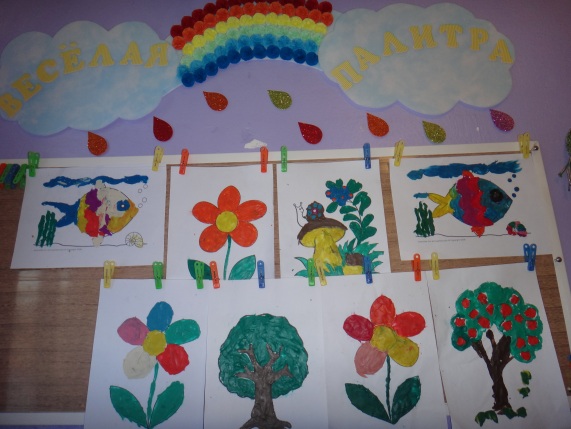 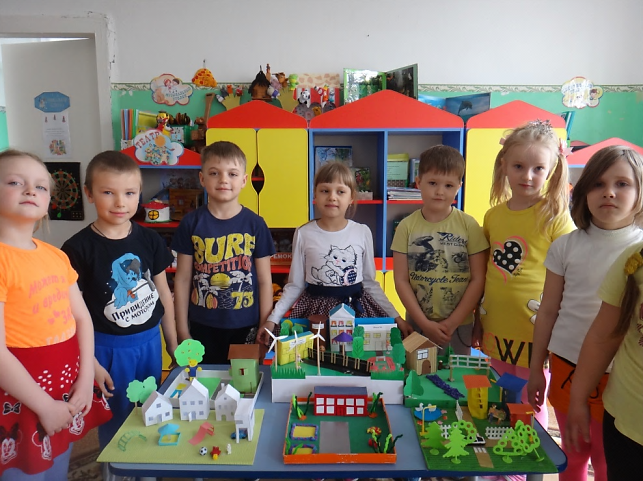   Заключительным этапом проекта стала презентация                    экологического праздника для детей и родителей                                               «Жили - были мы с тобой»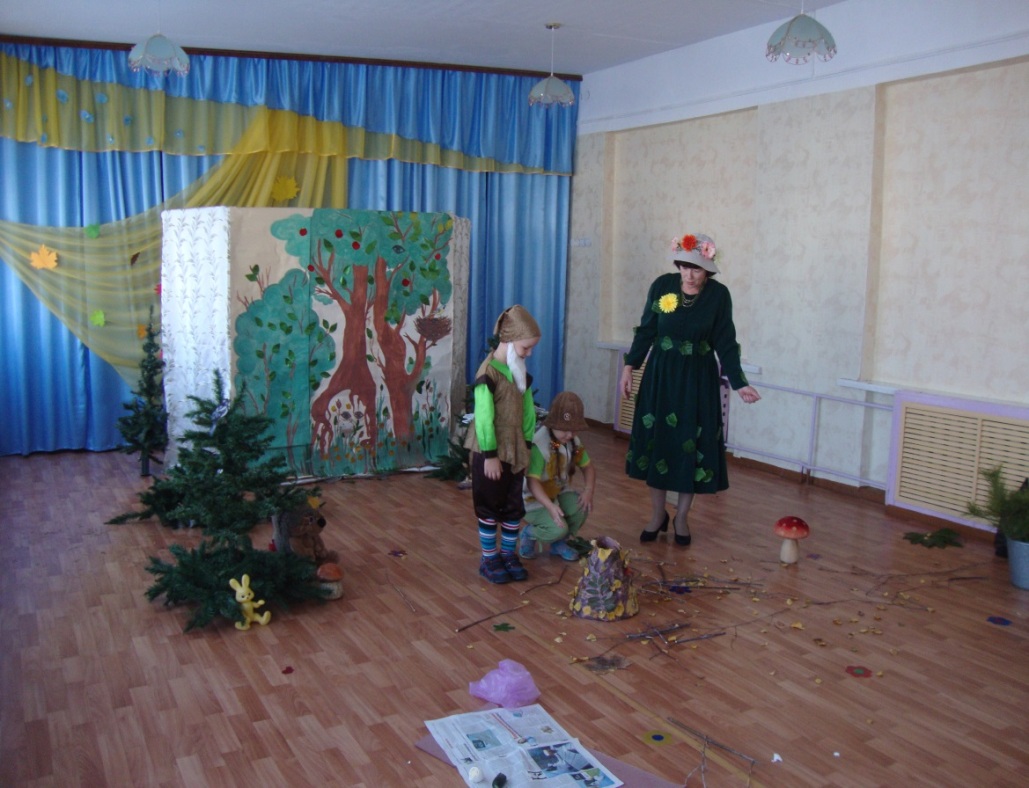 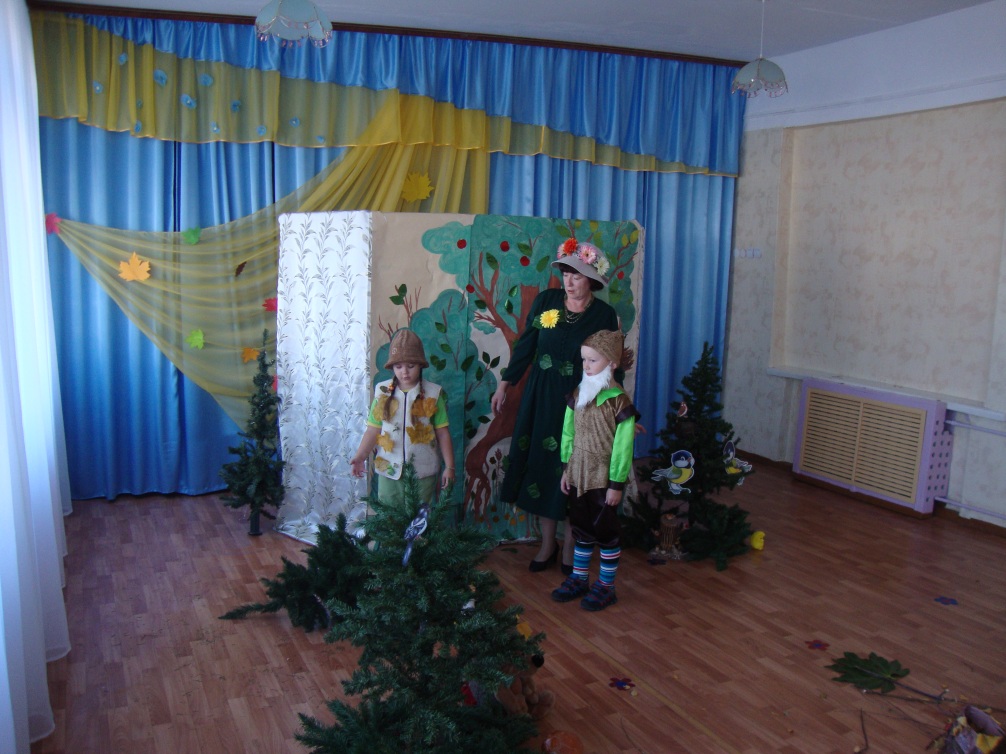 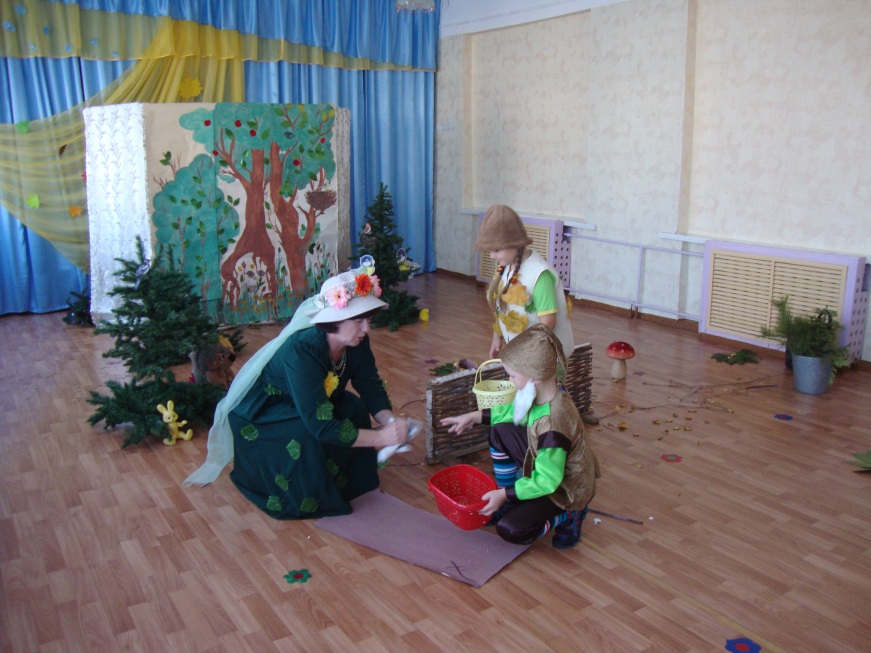         Ресурсное обеспечение:    Материально-техническое: компьютер, фотоаппаратЦентр экспериментирования «Хочу все знать»Центр ознакомления с природойКартотека по проведению экспериментов, картотека наблюдений в природе        Картотека дидактических игр природоведческого содержания, подборка         атласов,макеты экосистем.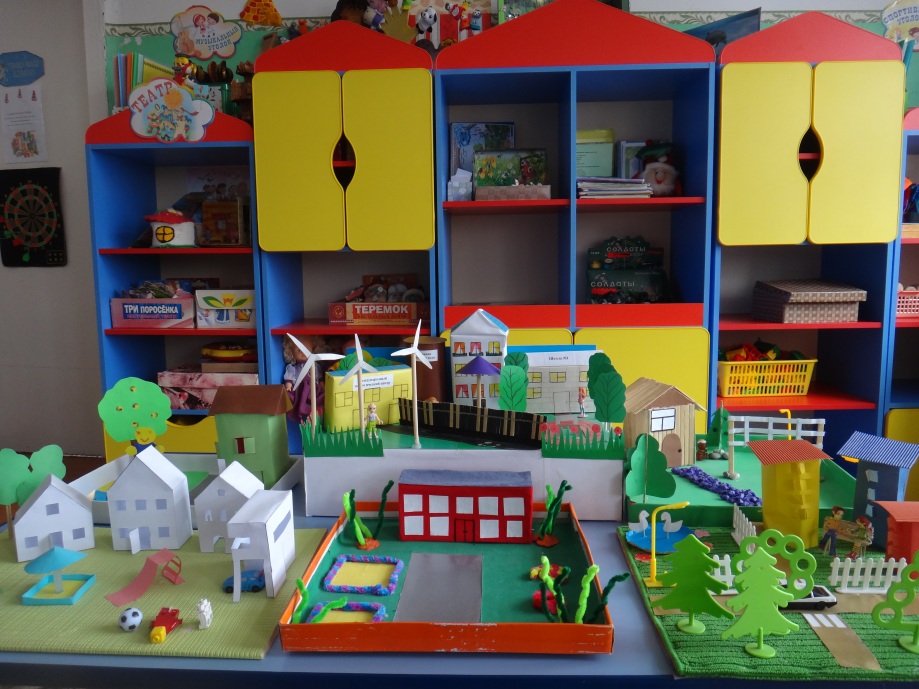 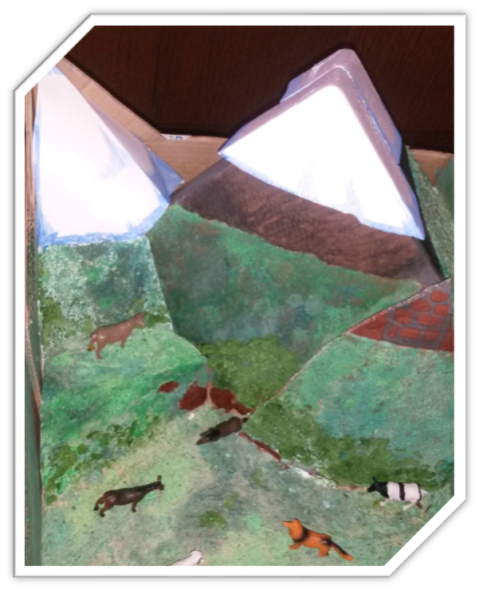 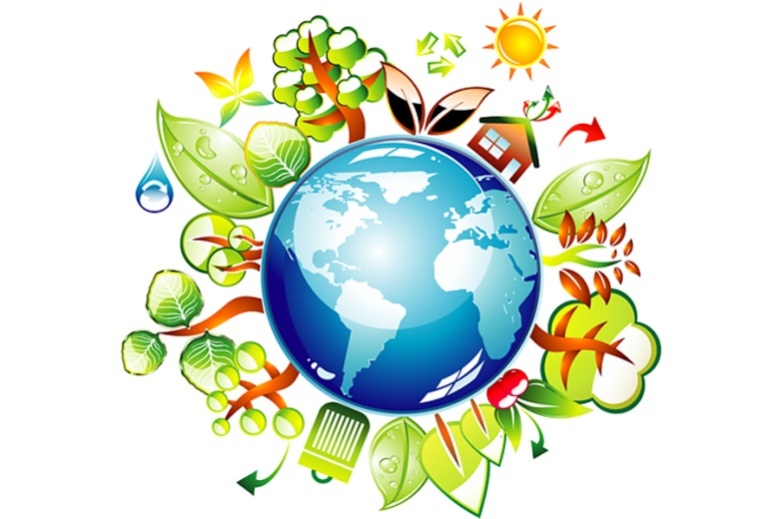              «То, что дети могут сделать сегодня,                 завтра каждый из них сможет сделать самостоятельно»                                                                 Л. Выготского        Использованная литература:           1. О. А. Воронкевич «Детские экологические проекты». С. – П. .           2. Т. Г. Кобзева «Организация деятельности детей на прогулке». Ст. гр. .           3. Ю. А. Акимов «Знакомим дошкольников с окружающим миром». М. Сфера, .           4. О. Л. Зверева, Т. В. Кротова «Общение педагога с родителями в ДОУ». М. Сфера, .           5. О. А. Соломенникова «Экологическое воспитание в детском саду». М., Мозаика – Синтез,            6. С.Н.Николаева «Юный эколог». М., Мозаика – Синтез, 2015 г.Методические рекомендации по организации проекта «Строим город Экоград»   Подготовительный этап    -Изучить тематику проекта.   - Определить цель и  основные задачи проекта.   - Обсудить с детьми проблемную ситуацию и составить план действий. Заинтересовать каждого       ребёнка  тематикой проекта, поддерживать       его любознательность и устойчивый интерес к проблеме.    - Составить обращение к родителям о начале работы проекта «Строим город Экоград», познакомить       их с задачами проекта.      Основной этап      Работа с детьми:     -Ввести детей в проблемную ситуацию, доступную для их понимания и с опорой на детский личный опыт.      Обсудить с детьми ситуацию,   связанную с загрязнением окружающей среды, с ролью человека в решении      этой проблемы. На помощь детям в группу приходит   Экогномик.      -Создать игровые обучающие ситуации: «Какой город нужен людям?», «Растения и животный нашего       Экограда»; дидактические игры:  «Хорошо-плохо», «Берегите природу»; подвижные игры: «Караси и щука»,       «Затейники», «Совушка», «Дорожка».       Игра – это ведущая деятельность в период дошкольного детства, она обогащает и развивает личность, поэтом       у она должна быть широко использована в экологическом воспитании.     - Тактично рассматривать все предложенные детьми варианты решения проблемы: ребёнок должен иметь        право на ошибку и не бояться высказываться.      -В ходе работы над проектом создать атмосферу сотворчества с ребёнком, используя индивидуальный подход.       Развивать творческое воображение и фантазию детей: работа с раскрасками на тему природа,       пластилинография «Животные и растения города Экограда», рисование «Моя улица».   - Привлечь детей к чтению художественной литературы: рассказы К. Ушинского «Птицы», стихотворения      В.Волгиной «И солнце ярче светит…», Г. Марманова «Береги свою планету», Б.Заходер «Все на свете нужны».    -Организовать беседы: «Природа может быть другом», «Зелёные друзья», «Земля - наш общий дом».                   Работа с родителями:      Ненавязчиво вовлекать родителей в совместную работу над проектом, создавая радостную атмосферу     совместного с ребёнком творчества.                  Заключительный этап    -Выставка  макетов Экограда, развлечение “Жили-были мы стобой»     Использованная литература:     С.Н. Николаева «Юный эколог».      О.И. Каушкаль «Формирование целостной картины мира».     Л.М. Маневцева, П.Г. Саморукова «Мир природы и ребёнок».     Интернет-ресурсы     Maam.ru  detskijsad…proekt-v-starshei      Metod-kopilka.ru ekoiogicheskiy…proekt